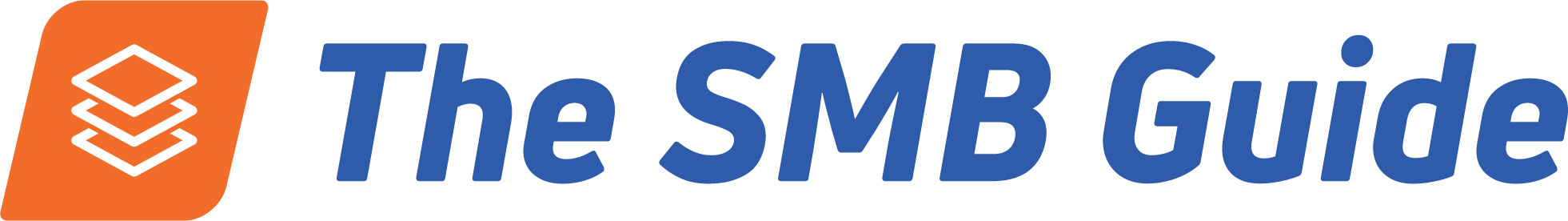 How to Open a Pizza Shop (Checklist)Choose between a franchise or independent ownership. 󠄀󠄀Study the market statistics.Evaluate your pros and cons.Research competitors.Decide what type of pizza shop you want to open. 󠄀󠄀Delivery service.Take-out only.Take n’ Bake.Dine-in pizzeria.Create a business plan. 󠄀󠄀a. Executive summary.b. Business description.c. Market analysis.d. Organization management.e. Sales strategy.f. Funding needs.g. Financial projections.Choose a business name. 󠄀󠄀Conduct a trademark search.Check the state department for similar or registered names.Conduct a domain name search.Trademark business name.Register business name with state department.Form a legal entity. 󠄀󠄀Sole proprietorship. Partnership.Limited Liability Company.Collect recipes and form a menu. 󠄀󠄀Source ingredients.Source local suppliers.Research wholesale distributors.Find funding. 󠄀󠄀Calculate startup costs.Attract investors.Apply for a small business loan.Get a business credit card.Use to peer-to-peer lending.Open a business bank account.Acquire applicable licenses and permits. 󠄀󠄀Obtain a business license.Get an Employer Identification Number.Get a food handler’s permit.Apply for a food service license.Find location. 󠄀󠄀Visit different locations.Transform and design location.Invest in branding.Equip your pizza shop. 󠄀󠄀Buy kitchen equipment.Purchase serving supplies.Hire employees. 󠄀󠄀Post job description.Conduct interviews.Conduct background checks.Hire employees.Create an employment contract.Market your business. 󠄀󠄀Prepare a marketing strategy.Create a marketing budget.Purchase branding supplies.Advertise on social media.Create a website.